Задача автоматизировать рассылку счетов и УПД тор 12Обработка должна быть в виде расширения (1с на поддержке) в коде нужны комментарии (чтобы смог разобраться самый непутевый программист).1С:Предприятие 8.3 (8.3.22.1750)Управление торговлей, редакция 11 (11.5.11.86)клиент серверный режим работыСкину ссылку на конфигурацию и на 2 печатные формы счет и реализация (факсимиле)Блок схема 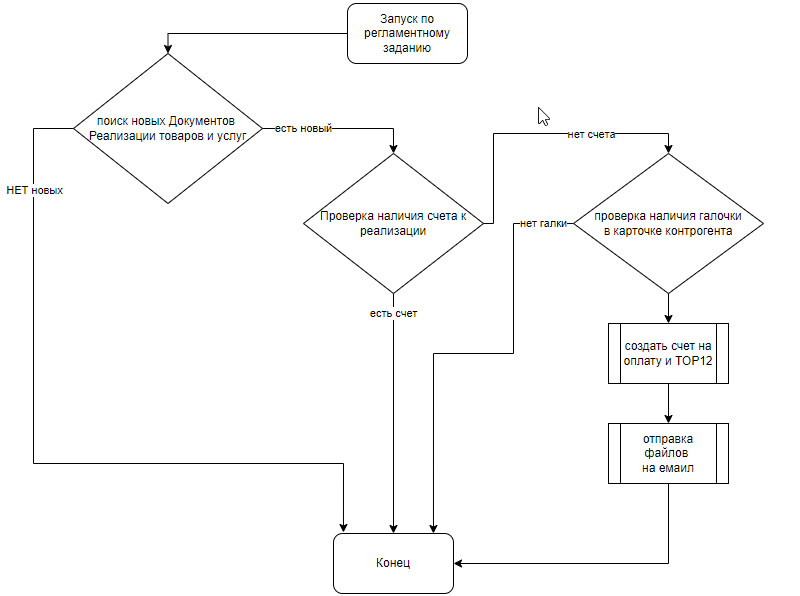 Далее описание каждого пункта блок схемы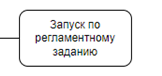 Создаем регламентное задание для запуска расширения запуск с 9:00 до 18:00 каждый день раз в 15 минут.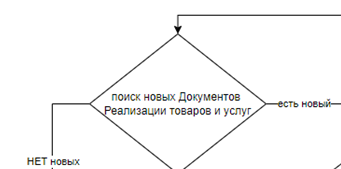 Отбор по текущей датеИщем  проведенные документы реализация товаров и услуг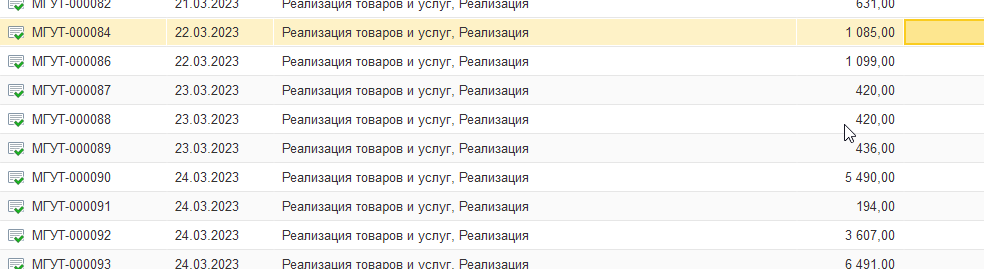 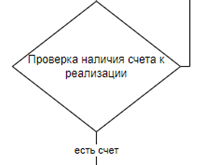 Проверка в связных документах Ищем проведенный счет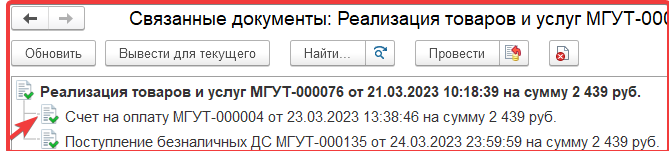 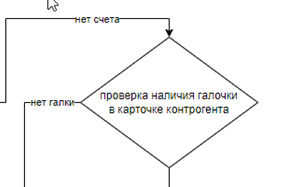 Для работы данной проверки нужно создать галочку напротив емайлов контрагентов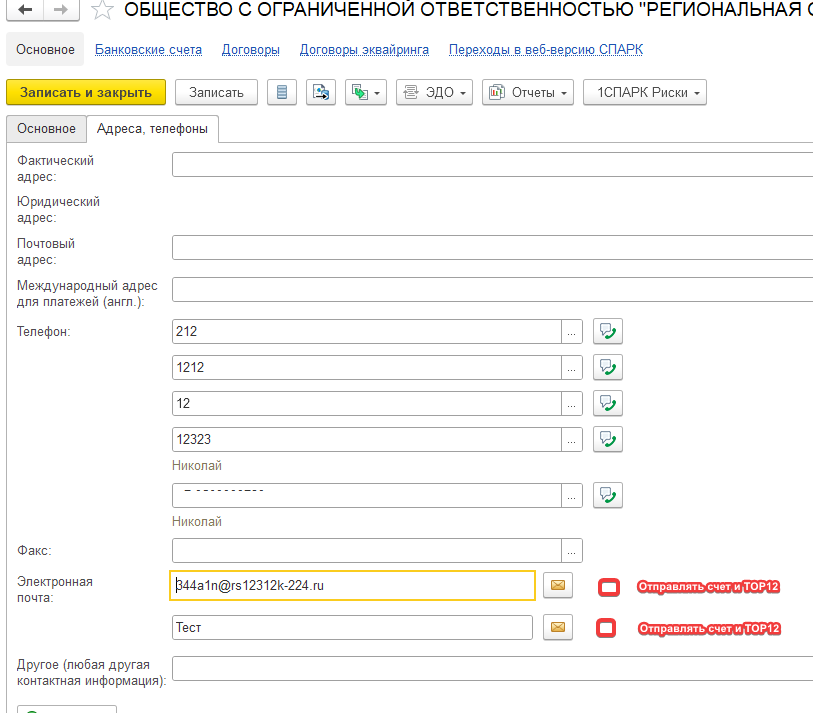 Где галка стоит туда и отправляем.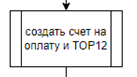 Нужно Добавить новую печатную формуЗа основу берем штатную Добавляем долг контрагентаИ добавляем  факсимиле (роспись печать) образец я подготовлю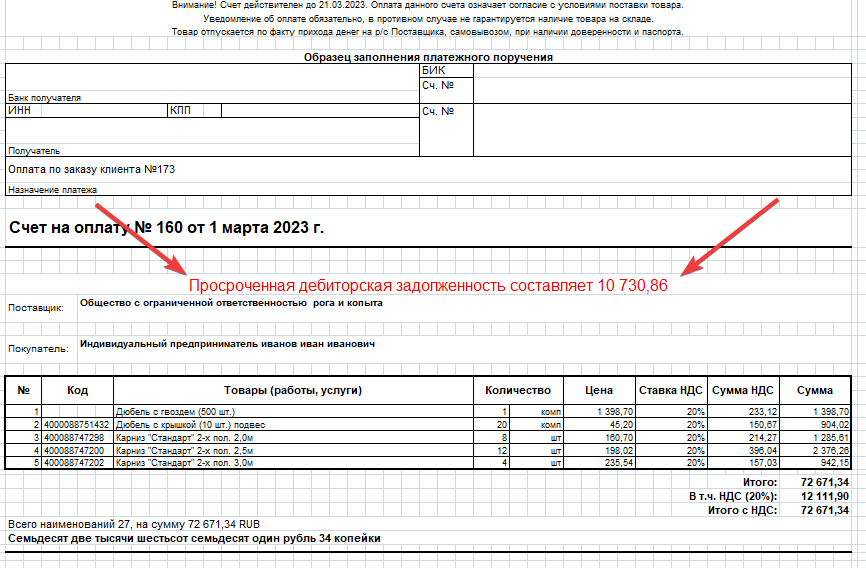 На основание  реализации делаем Счета.Отправляем в формате PDFСоздаем  новую печатную форму ТОР12 факсимиле (роспись печать)Вновь созданные печатные формы должны быть видны в счете и в реализации 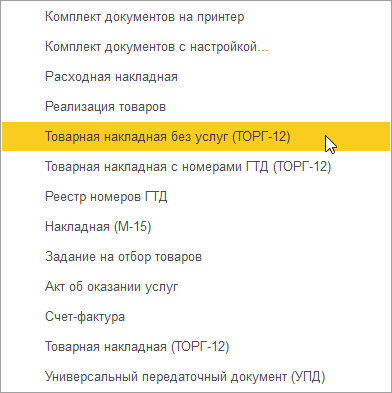 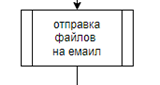 В письме должно быть сообщение (шаблон я подготовлю) и 2файлаСчет и ТОР12 в формате PDF По завершению нужно будет подключиться к моему компу и все настроить